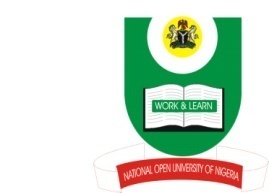 National Open University of NigeriaPlot 91, Cadastral Zone, Nnamdi Azikwe Express Way, Jabi - AbujaFaculty of Health SciencesOctober/November Examination 2016  Course Code:    HEM 709Course Title:     PRIMARY HEALTHCARE AND HIV/AIDSCredit Unit: 	   2 Units Time Allowed:  2 HoursInstruction: ANSWER ALL QUESTIONS    Question 1.   1 a) Write short note on highly active antiretroviral therapy (HAART) (2 marks).b) Using some examples, explain in details the two main strategies that are associated with Health for All. (10 marks) c)   Discuss the following agencies in support of HIV/AIDS.( 9 marks)                                     i. United Nations Development agency.                                     ii.World Bank                                     iii.World Health Organization. Question 22.  a) Define primary healthcare as stated by WHO in 1978 at Alma Ata (2marks)               b) Outline the components of primary health care. (10 marks)          c) Discuss the Principles of primary healthcare. (7 marks) Question 33. List five social factors and discuss how each factor contributes to HIV and AIDS stigma                 (Use clear examples to illustrate your point).    (15 marks) Question 44.  Discuss in details these three opportunistic infections that particularly affect HIV/AIDS           patients. (15marks).                                      i. Bacterial Pneumonia                                      ii. Candidiasis                                     iii. Kaposis Sarcoma